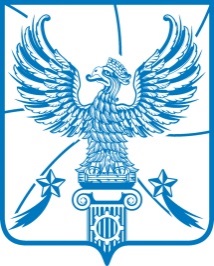 АДМИНИСТРАЦИЯМУНИЦИПАЛЬНОГО ОБРАЗОВАНИЯГОРОДСКОЙ ОКРУГ ЛЮБЕРЦЫ
МОСКОВСКОЙ ОБЛАСТИПОСТАНОВЛЕНИЕ____26.09.2017____                                                                                          № ___1404-ПА_____г. ЛюберцыОб утверждении административного регламента предоставления муниципальной услуги по постановке граждан, признанных в установленном порядке малоимущими, на учет в качестве нуждающихся в жилых помещениях, предоставляемых по договорам социального наймаВ соответствии с Федеральным законом от 27.07.2010 № 210-ФЗ           «Об организации предоставления государственных и муниципальных услуг», Федеральным законом от 06.10.2003 № 131-ФЗ «Об общих принципах организации местного самоуправления в Российской Федерации», Уставом городского округа  Люберцы, Распоряжением Главы городского округа Люберцы от 21.06.2017 № 1-РГ «О наделении полномочиями Первого заместителя Главы администрации», постановляю:1. Признать утратившим силу административный регламент предоставления муниципальной услуги по принятию граждан, признанных в установленном порядке малоимущими, на учет в качестве нуждающихся в жилых помещениях, предоставляемых по договорам социального найма, утвержденный Постановлением администрации города Люберцы от 09.06.2011 № 804-ПА.2. Утвердить административный регламент предоставления   муниципальной услуги по постановке граждан, признанных в установленном порядке малоимущими, на учет в качестве нуждающихся в жилых помещениях, предоставляемых по договорам социального найма (прилагается).3. Управлению делами администрации  (Акаевич В.Г.) опубликовать настоящее Постановление в средствах массовой информации и разместить на официальном сайте администрации городского округа Люберцы в сети «Интернет».4. Контроль за исполнением настоящего Постановления возложить на заместителя Главы администрации Сырова А.Н.Первый заместитель Главы администрации	И.Г. Назарьева